Załącznik nr 16 Wzór odwołania upoważnienia do przetwarzania danych osobowych na poziomie Beneficjenta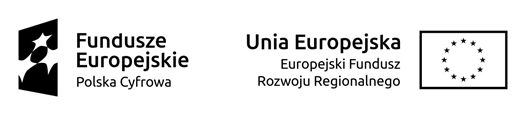 ODWOŁANIE UPOWAŻNIENIA Nr ………..
do przetwarzania powierzonych do przetwarzania danych osobowychZ dniem ………………………………….. r., na podstawie art. 29 w związku z art. 28 ust. 3 lit. a rozporządzenia Parlamentu Europejskiego i Rady (UE) 2016/679 z dnia 27 kwietnia 2016 r. w sprawie ochrony osób fizycznych w związku z przetwarzaniem danych osobowych i w sprawie swobodnego przepływu takich danych oraz uchylenia dyrektywy 95/46/WE (ogólne rozporządzenie o ochronie danych) (Dz. Urz. UE. L 119 z 04.05.2016, str. 1), odwołuję upoważnienie Pana/Pani* ………………………………………………………nr…..... do przetwarzania danych osobowych wydane w dniu……………………………..……………………………………………………………………
Czytelny podpis osoby upoważnionej do odwołania upoważnienia…………………………….(miejscowość, data)*niepotrzebne skreślić 